FICHA TÉCNICAFecha: 		ENERO 2023Modelo:  	GRECIA GRIS Y BEIGEINFORMACIÓN GENERALESPECIFICACIONES TÉCNICASLos productos de HISPACENSA cumplen con la Norma Internacional para baldosas cerámicas ISO 13006:2018.  Los ensayos superados para este fin se detallan a continuación:PROPIEDADES QUÍMICAS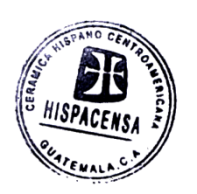 F. Ing. Carlos HernándezJefe LaboratorioMedida45X45 (MEDIANO)CalidadACondiciones de garantíaNo se reciben reclamos por mal uso o manejo inadecuado del producto.Antes de colocar este producto verificar calidad, tono y calibre.No se aceptan reclamos después de instalado.En caso de reclamo, es necesario presentar el empaque del producto.Se recomienda instalar con una separación mínima de 5 mm.Proceso de ProducciónMonococciónENSAYORESULTADONORMAResistencia a la flexión240 Kg/cm2UNE-EN ISO 10545-4Resistencia de abrasiónPEI 3UNE-EN ISO 10545-7Largo450.1 mm +/- 0.5%UNE-EN ISO 10545-2Ancho450.1  mm +/-0.5%UNE-EN ISO 10545-2Ortogonalidad (+/-0.5%)CumpleUNE-EN ISO 10545-2Curvatura central (+/-0.5%)CumpleUNE-EN ISO 10545-2Curvatura lateral (+/-0.5%)CumpleUNE-EN ISO 10545-2Deformación (+/-0.5%)CumpleUNE-EN ISO 10545-2ENSAYORESULTADONORMADeterminación de resistencia al cuarteo de baldosas cerámicas.No se observa defecto de cuarteoUNE-EN-ISO 10545-11Absorción de agua, impregnación por ebullición.7.8  %UNE-EN-ISO 10545-3Resistencia a concentraciones débiles de ácidos (HCl, 3%)Clase GLAUNE-EN-ISO 10545-13Resistencia a concentraciones fuertes de ácidos (HCl, 18%)Clase GHAUNE-EN-ISO 10545-13Resistencia a concentraciones débiles de bases (KOH, 30 g/L)Clase GLAUNE-EN-ISO 10545-13Resistencia a concentraciones fuertes de bases (KOH, 100 g/L)Clase GHAUNE-EN-ISO 10545-13Resistencia a productos de limpieza doméstica y aditivos de agua de piscina (NH4Cl, 100 g/L)Clase GAUNE-EN-ISO 10545-13Resistencia a las manchasResistencia a las manchasResistencia a las manchasCr2O3 en aceite ligero 40% (m/m)Clase 5UNE-EN-ISO 10545-14Yodo (Sol. Alcohólica 13 g/L)Clase 5UNE-EN-ISO 10545-14Aceite de OlivaClase 5UNE-EN-ISO 10545-14Dureza al Rayado de la superficie según MOHS2UNE-EN 101